Supplementary Figure 1- Flow of patients in the study.  AP- acute pancreatitis; ARP- acute recurrent pancreatitis.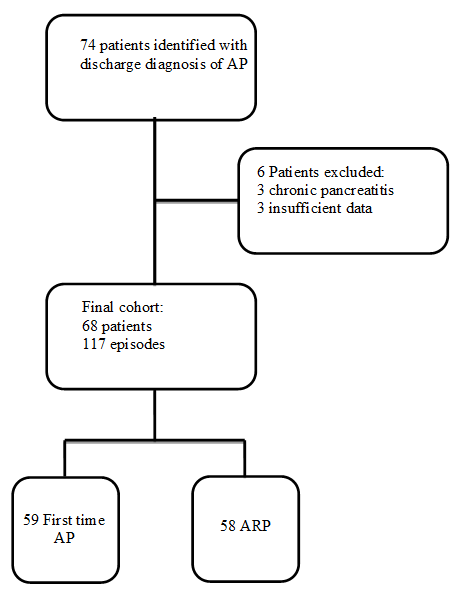 Supplementary Figure 2- Recurrence free survival following a first episode of acute pancreatitis.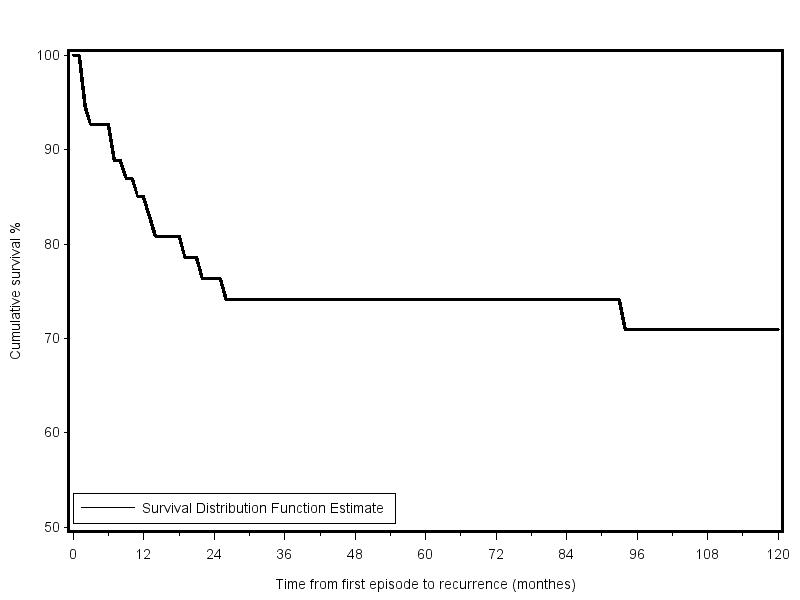 